NL 203Стойка длягантелей 3-хяруснаяна 9 пар(инструкция по сборке)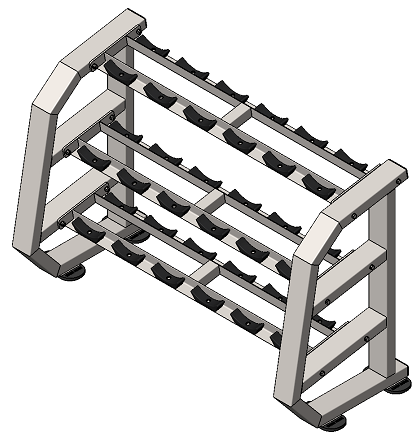 Комплект поставкиК рамам (1) прикрутите рамки (2) комплектом крепежа: болт М10х125 (3); гайка М10 (4), шайба D10 (5) (рис.1).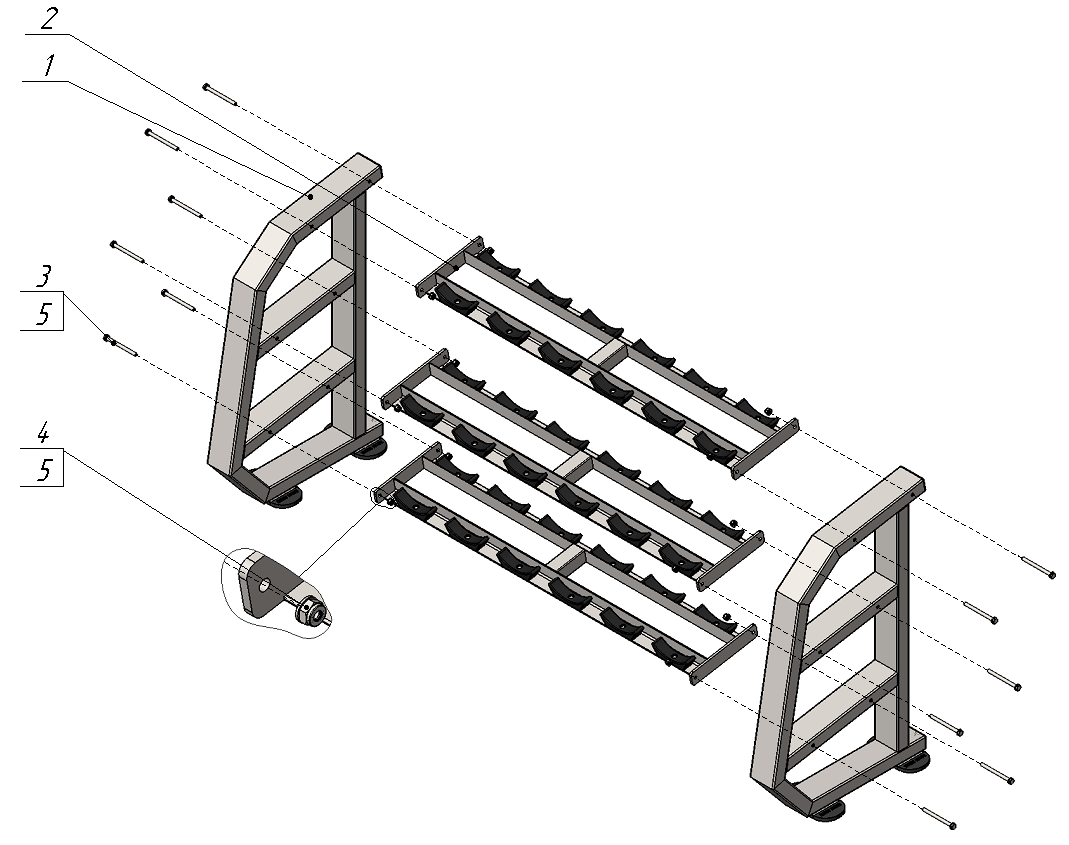 Рис.1Рама 2 шт.Рамка3 шт.Болт М10х12512 шт.Гайка М10 самоконтрящаяся12 шт.Шайба D1024 шт.